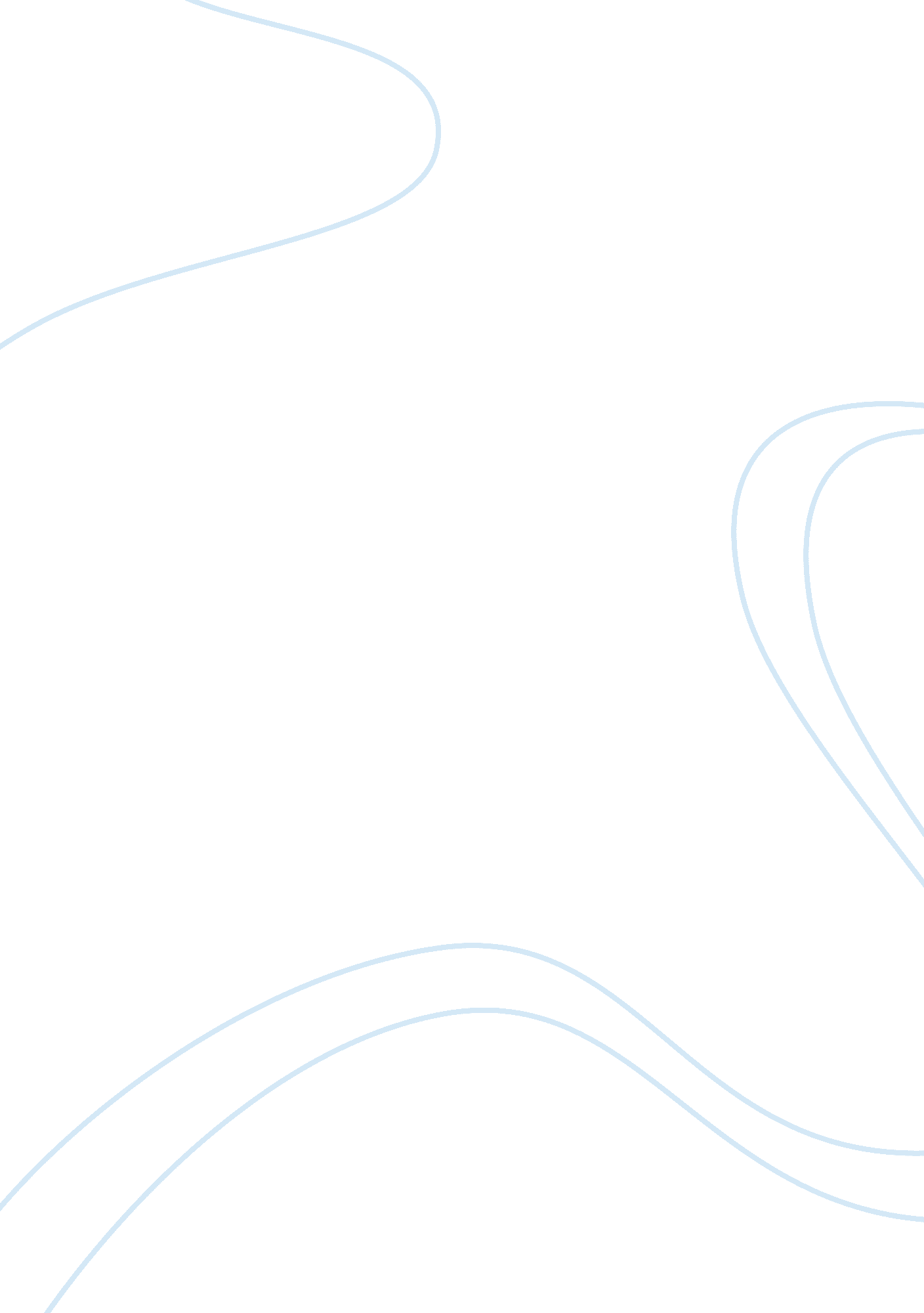 Kehrs compensatory model in public sector cuts essay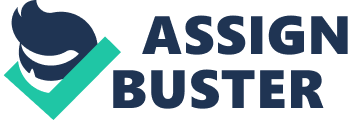 Contents Decision Kehr ‘ s theoretical account of compensatory theoretical account of work motive and will integrates inexplicit and expressed motivations and the possibility of intrapersonal struggle, the volitional mechanisms to decide such struggle, and the impact of the said procedures to comprehend abilities and problem-solving ( 2004a, p. 479 ) . Prior to Kehr ‘ s theoretical account ( 2004a ) , constructs of work motive mostly ignore the function of inexplicit motivations and how these are distinguished from expressed motivations ( 2004a, p. 479 ) . In this work, Kehr ‘ s theoretical account of compensatory work motive and will is reviewed for its possible relevancy given the budget cuts in authorities. Government budget cuts are likely to impact employee motive as budget cuts affect authorities allotment for pay additions, benefits, and the likely. However, Kehr ‘ s theoretical account ( 2004a ) fundamentally says that money or work benefits merely serve the employees ‘ higher aim of accomplishing power, accomplishment, and association. A cardinal construct of Kehr ‘ s compensatory theoretical account is that implicit/explicit motor disagreement give rise to lessenings in volitional strength ( Kehr 2004b, p. 315 ) . In discoursing the hereafter of motive theory, Steer et Al. ( 2004, p. 385 ) acknowledged that Kehr ‘ s theoretical account synthesized several lines of research on motive every bit good as helped reply several intriguing every bit good as antecedently unanswered job s refering end attainment. This is important as the International Research Centre on Organizations has emphasized that actuating people is non an easy undertaking ( 2007, p. 1 ) . Kehr ‘ s theoretical account is extremely relevant given the a CATO Liberty intelligence study by Mitchell ( 2010 ) indicated that United Kingdom Prime Minister Cameron is poised to implement barbarous authorities budget cuts in the United Kingdom. Kehr ‘ s compensatory theoretical account of work motive and will As described by Kehr ( 2004a, p. 480 ) , the “ structural constituents ” of Kehr ‘ s compensatory theoretical account of work motive include inexplicit motivations, expressed motivations, and perceived abilities. Implicit motivations are expressed behavioral urges or latent motivations ( Kehr 2004a, p. 482, 490 ) . Implicit motives respond to factors intrinsic to the activity ( Kehr 2004a, p. 482 ) . In contrast, expressed motivations respond to factors extrinsic to the activity ( Kehr 2004a, p. 482 ) . In Kehr ‘ s illustration ( 2004a, p. 482 ) , a director high in association inexplicit motivation may bask a company with his unproductive subsidiary but will still postpone to the demands of his or her supervisor to increase productiveness by disregarding the subsidiary ( Kehr 2004a, p. 482 ) . The supervisor demands constitute an extrinsic factor. In Kehr ‘ s ( 2004, p. 482 ) analogy, inexplicit motivations “ push ” while expressed motivations “ pull ” the person. This means that inexplicit motivations come from within the person while expressed motivations reinforce, moderate, or even stamp down the “ push ” coming from the inexplicit motivations. In Kehr ‘ s analogy of a senior forces and an unproductive subsidiary, Kehr suggested that extrinsic factors and expressed motivations could overrule intrinsic factors and intrinsic motivations. Mentioning the work of McClelland ( 1995 ) , Kehr ( 2004a, p. 480 ) identified that the three major inexplicit motivations are power, accomplishment, and association. Implicit motivation are non consciously accessible but “ they are assessed by operant, fantasy arousing, picture-story trials, such as the Thematic Apperceptation Test or TAT ( Kehr 2004a, p. 480 ) . The inexplicit motivation for power pertains to the demand to rule, control, or influence ( Kehr 2004a, p. 480 ) . The inexplicit motivation for accomplishment refers to the demand to run into or transcend personal criterions ( Kehr 2004a, p. 480 ) . Finally, the inexplicit motivation for association revolves on the demand to set up and intensify societal relationships ( Kehr 2004a, p. 480 ) . Implicit motives determine long-run behavioral tendencies while expressed motivations or values produced by extrinsic factors result to cognitive picks or ends ( Kehr 2004a, p. 482 ) . In Kehr ‘ s illustration ( 2004a, p. 482 ) , people with expressed power motivation may take for places of power and prestigiousness while people with inexplicit power motivation seek intrinsic experiences holding impact but non needfully places of power or influences ( Kehr 2004a, p. 482 ) . Explicit motivations are the grounds that people give for their actions ( Kehr 2004a, p. 481 ) . Therefore, Kehr ( 2004a, p. 481 ) pointed out that that a hard-working individual may depict himself or herself as an “ achievement-oriented individual ” to explicate why he or she is hard-working although the existent ground for his or her being hard-working may or may non be because he or she is truly an “ achievement-oriented individual ” . Kehr ( 2004a, p. 481 ) argued that expressed motivations are indistinguishable with values in the Atkinson ( 1964 ) and McClelland ( 1985 ) nomenclature but the nomenclature was subsequently replaced by the term expressed motivations by McClelland et Al. ( 1989 ) “ to avoid confusion with attacks specifying values as normative beliefs about desirable manners of behavior ” . Kehr contrasted the difference between people who have high inexplicit motivation for achievement versus those who have high inexplicit motivation for power. Harmonizing to Kehr ( 2004, p. 482 ) , campaigners who are high in inexplicit motivation for achievement bead out from a run if they perceive that they have no opportunity of winning while campaigners who are high in inexplicit motivation for power continue their run even if winning is impossible. This is because people who have high inexplicit motivation for power can bask the presence of media and other high impact state of affairss associated with an election run ( Kehr 2004a, p. 482-483 ) . Kehr ( 2004a, p. 483 ) asserted that implicit and expressed motivations independently determine behavior. Nevertheless, Kehr ( 2004a, p. 483 ) conceded that people are able to incorporate implicit and expressed motivations despite their independency. Further, the two motivations can besides interact ( Kehr 2004a, p. 483 ) . For case, expressed motivation can direct how inexplicit motivations can be expressed ( Kerr 2004a, p. 483 ) . The interaction between implicit and expressed motivations can ensue to behavioural inclinations that can be accordant or discordant ( Kehr 2004a, p. 483 ) . However, the behavior enacted will depend on mostly on expressed motivations ( Kehr 2004a, p. 483 ) . Kehr ( 2004a, p. 483 ) pointed out that research shows that disagreements between implicit and expressed motor systems can do “ conflicting behavioral inclinations and may ensue to penchant reversals, public presentation shortages, impaired wellbeing, and wellness jobs ” . Kehr ‘ s compensatory theoretical account of work motive and will accommodated the position of cognitive research that “ higher cognitive penchants ( e. g. , ends or purposes ) may temporarily overrule lower-order, automatic behavioural urges ” ( 2004a, p. 485 ) . Kehr ( 2004a, p. 485 ) defined will as an “ array of self-regulatory schemes to back up expressed action inclinations against viing behavioral urges ” . Kehr ( 2004a, p. 485 ) asserted that “ will ordinance is needed to back up cognitive penchants insufficiently motivated by or discrepant from existent inexplicit behavioral inclinations ” . Therefore, it can be said that will ordinance can temporarily counterbalance for deficient motive or where there is a broad disagreement between implicit and expressed motive. Application of Kehr ‘ s theoretical account in public sector cuts The cardinal penetration that follows from Kehr ‘ s theoretical account is that extrinsic factors can chair and overrule inexplicit motivations but struggle between implicit and expressed motivations ( ensuing from the consequence of extrinsic factors on expressed motivations ) can do non merely penchant reversals but besides public presentation shortages, impaired wellbeing, and wellness jobs. Another cardinal penetration that be derived from Kehr ‘ s compensatory theoretical account on work motive and will is that with authorities budget cuts, the alternate path to authorities employee motive is through determining and eliciting the expressed motivation to power, accomplishment, and association in a mode that inexplicit motivations are moderated or that inexplicit motivations become consistent with the aroused explicit motivations. Kehr ( 2004a, p. 483-489 ) identified 12 propositions that follow from his compensatory theoretical account of work and will that he devised. We enumerate Kehr ‘ s 12 propositions and derive practical recommendations that follow from Kehr ‘ s theoretical account given public sector budget cuts. In short, we derive practical deductions or recommendations based on Kehr ‘ s ( 2004a, p. 483-489 ) twelve propositions derivable from his compensatory theoretical account of work motive and will. As we formulate and derive practical recommendations from Kehr ‘ s theoretical account, we note that Kehr ‘ s compensatory work theoretical account of work motive and will adopted McClelland ( 1995 ) position that the three major inexplicit motivations are power, accomplishment, and association. Proposition 1 of Kehr ‘ s ( 2004a ) compensatory theoretical account of work motive and will says that implicit and expressed motivations are conceptually different and have distinct effects on working behavior. Based on the proposition, it follows that a comprehensive attack to authorities employee motive given budget cuts would be to turn to both inexplicit and expressed motivations. Proposition 1 of Kehr ‘ s compensatory theoretical account besides says that aroused inexplicit motivations are associated with affectional penchants, inexplicit behavioral responses, and self-generated behavior. It follows hence that a comprehensive authorities employee motive development plan must cover affectional penchants or emotions every bit good as screen existent value alteration so that behavioral alteration must besides cover self-generated behavioral alteration. Therefore, proposition 1 implies that a successful authorities employee motive plan must take to behavioral alterations such that employee positive response besides become self-generated non merely explicit or attributed by an employee to a work ethic being in the authorities unit. As proposition 1 of the Kehr compensatory theoretical account of work motive and will besides says that expressed motivations are associated with cognitive penchants, expressed action inclinations, and cognitive picks, plans to heighten authorities employee motive must non be limited at the affectional but must besides be at the cognitive degree. In other words, authorities employee motives must be both at the degree of feeling or emotions and at the degree of coherency and ground. Proposition 2 of Kehr ‘ s compensatory theoretical account of work motive and will pointed out that disagreements between implicit and expressed motivation can do extrapersonal struggle and they result into impaired wellbeing. It follows from the place therefore that expressed motivations such “ working in a authorities office for functioning the populace ” must besides be consistent with inexplicit motivations, peculiarly on the three implicit motivations which are power, accomplishment, and association. Employees must be given a sense of authorization or importance. For case, they may entitled to percolate or benefits which may non be dearly-won or expensive so long as they create a sense of authorization or importance or “ power ” , without making public protests of class. Employees must be given a sense of accomplishment. Government offices must be more generous in giving psychological wagess such as the equivalent of a rap at the dorsum like “ certifications of service ” , “ certifications of model service ” , “ certifications of trueness ” , “ certifications of honorable accomplishment ” , and the similar. Working conditions in authorities offices must besides advance chumminess, association, closer interpersonal relationships at the affectional or emotional degree. Thus, authorities offices must see keeping more frequent teambuilding exercisings. Work in authorities offices must be consistent with the human demand for association. Proposition 3 of Kehr ‘ s compensatory work motive and will holds that sensed abilities are conceptually independent of inexplicit and expressed motivations. This implies that employees work in offices irrespective of their abilities but do so in position of their motivations. Therefore, employees may remain in an office even if he or she is non truly qualified for the work but chiefly because of motivations or motive. Based on this proposition, human resource development directors must continually measure employee public presentation and hold staff development seminar to upgrade accomplishments and hone employee capableness. At the same clip, the other significance of the proposition is that employee can keep on to a occupation even if his or her abilities are over and beyond the wages and fringe benefits that a occupation place can afford. This implies that the most extremely qualified work forces and adult females can work in authorities offices at low wage provided working in the authorities offices are consistent with the inexplicit motivations for power, accomplishment, and association. Government employees must be imbued with good explicit motivations like “ public service ” , “ assisting the hapless, functioning the Queen/King ” , “ functioning the less fortunate ” and the similar ; nevertheless, at the same clip, working in authorities offices must supply some fringe benefits to advance a sense of power or acknowledgment of their importance, accomplishment or that working in the authorities offices help him or her achieve, and that working in authorities offices allow him develop a deeper association with people and friends. The latter can besides intend that authorities offices must be broad on lawful foliages for birthdays, marrying day of remembrances, decease of a loved one or friends, and the similar every bit long as they do non present serious obstructions to work at the office. Proposition 4 of Kehr ‘ s compensatory work motive and will holds that sensed abilities entirely are non sufficient to find behavior. This implies that employees may be perceived as less qualified but they can be more persevering at work or employees may be perceived as extremely qualified but they may be less committed to their work. Therefore, the undertaking of a human resource direction professional or employee incentive is to advance work motive by appealing to and developing nationalism every bit good as doing work consistent with inexplicit motivations for power, accomplishment, and association, independent of sensed abilities. The whole ground forces of authorities employees must be marks for greater productiveness regardless of sensed abilities through a motive development plan. The converse of proposition 4 of Kehr ‘ s theory of motive and will says that insufficient perceived abilities do non prevent motivated behavior. This means that even if employees are seen as less able, they can be extremely motivated employees and can lend a batch to authorities services. Again, this is consistent with the recommendation that we have merely articulated: we must handle the whole ground forces of authorities employees as the mark for motive plans. If authorities cuts are unable to supply them with better wages so motivational plans should advance expressed motives like service, trueness, and the similar but must at the same clip mark on inexplicit motivations like power, accomplishment, and association. Proposition 5 of Kehr ‘ s compensatory theoretical account of work motive and will holds that “ will ordinance is required to counterbalance for deficient motive due to disagreements between implicit and expressed motivations ” ( Kerr 2004a, p. 485 ) . It follows from Kehr ‘ s proposition 5 that will ordinance particularly if self-imposed like codifications of subject, regulations on moralss, regulations and ordinances, and manual of operations can be used ( or can counterbalance ) in state of affairss where employees are inadequately motivated because there are disagreements between implicit and expressed motivations. For illustration, these are in state of affairss wherein the exhortations to work for the fatherland, for he people, for the Queen, for the King, for authorities are non unable to lend towards the full or partial realisation of inexplicit motivations for power, accomplishment, and association. In these instances, volitional ordinance or the array of self-regulatory schemes can be used to battle the enticement to hold merriment with friends or loved 1s alternatively of working really hard to function the populace. In the face of budget cuts, self-imposed regulations can counterbalance for inadequately developed motives or where the expressed motivations like service to the fatherland conflicts with inexplicit motivations for power, accomplishment, and association. Kehr ‘ s proposition 5 include the constituent that “ when implicit and expressed motivations are congruous, no will ordinance is required ” ( Kehr 2004a, p. 485 ) . This implies that a motive or human resource direction professional must continually endeavor for congruity between explicit and inexplicit motivations or between service to British society, for illustration, with the demand for power or acknowledgment of worth or influence, accomplishment, and association. Proposition 6 of Kehr ‘ s compensatory theoretical account of work motive and will holds that will ordinance is needed to back up expressed action inclinations activated by expressed motivations. This implies that even if there is congruity between explicit and inexplicit motivations doing will ordinance unneeded, volition ordinance may be used merely the same to reenforce or back up employee behavior that promotes the public good and work efficiency. Proposition 7 of Kehr ‘ s compensatory theoretical account for work motive and will holds that even volitional ordinance can hold lacks or that it can be uneffective. Further, volitional ordinance can besides barricade cognitive capacities or that it can deter a case-to-case assessment of state of affairss as the action promoted by volitional ordinance may or may non use to the state of affairs. This implies that the cardinal attack that should be taken by a human resource direction professional or by a motive professional working to raising and better motive in authorities offices in the face of budget cuts would be to advance the congruity between explicit and inexplicit motivations. Promoting congruity between explicit and inexplicit motivations should be the primary work of the motive professional while the usage of will ordinance should merely be auxiliary particularly when there is still a disagreement between implicit and expressed motives. Proposition 7 of Kehr ‘ s compensatory theoretical account besides pointed out that when the disagreement between explicit and inexplicit motivation is big, so is the imperfectness of will ordinance in turn toing the disagreement. Proposition 8 of the Kehr ‘ s compensatory theoretical account of work motive and will holds that sensed abilities are negatively associated with the demands of jobs work outing. The appropriate reading to the proposition is that job resolution activities are better executive through participatory methods and non through restricting the duty for job resolution among people or authorities employees who may be perceived as among the brightest or belonging to the most capable. Problem work outing requires the engagement of the greatest figure of people so people coming from diverse backgrounds can see the assorted aspects of a job or state of affairs. When work outing a job benefits from penetrations of people from diverse positions, the job is understood better and, hence, solved better. Kehr ( 2004a, p. 487 ) right pointed out that job work outing involves believing about surrogate paths and the surrogate paths to work outing the job are better addressed by people who come from diverse beginnings. A individual may be extremely motivated to work out a job but motive can make a point of irrelevancy when the appropriate combinations of backgrounds are non mobilized for the problem-solving undertaking. Proposition 9 of the Kehr ‘ s compensatory theoretical account of work motive and will holds that volitional ordinance and job work outing fulfil distinguishable maps. Kehr ‘ s proposition 9 elaborates that the demand for will is independent of sensed abilities. One feasible reading of this averment is that work attempt is independent of sensed abilities. One may hold exceeding perceived abilities but his or her work end product may be zero because his or her motive to work is zero or that he or she is non decently motivated. In this instance, it may be even be fruitful to work with employees who may hold less sensed abilities but who are extremely motivated and, therefore, can be expected to accomplish and work more. Hence, in a state of affairs of budget cuts, particularly when some of the best and the brightest have left authorities service, the motive professional has an of import function to do authorities employees extremely motivated, peculiarly in advancing congruity between explicit and inexplicit motives. By making so, the work of employees that may be perceived as less able can extremely transcend the end product of employees who may be perceived to hold more abilities but have hapless or inferior motive to work. Proposition 9 of Kehr ‘ s compensatory theoretical account of work motive and will besides pointed out that the demand for job resolution is independent of the relationship between implicit and expressed motivations. This implies that for job resolution work, the emphasis should be on mobilising employees from diverse backgrounds as motive or congruity of motive may be inappropriate to work out jobs. A human resource direction professional must cognize, hence, that the function of motive can hold a bound and, therefore, participatory method or hitch of employee from diverse backgrounds may be best even as the participatory method itself can back up the inexplicit motive for power ( or instead, sense of worth ) , sense of group accomplishment, and even association with co-employees. Kehr ‘ s tenth proposition can surprise some but is something that should hold been expected to follow from Propositions 1 to 9: actions that require both problem-solving and volitional ordinances are likely to be abandoned or lead to failure. In the position of this author, the appropriate reading of Proposition 10 is that undertakings affecting both job resolution and volitional ordinances are work countries in which the opportunity of success are non ever assuring because the function of motive in turn toing the work becomes comparatively irrelevant. However, the position of this author is that Kehr ‘ s 11th proposition pertains to undertakings in which the function of squad spirit and expressed motive like service and “ love for state ” can be highly of import. The belief of this author is that the importance of Kehr ‘ s compensatory theoretical account of work motive and will for this type of undertaking prevarication in the ability of the theoretical account to place the trouble of put to deathing undertakings in this type of work ( work in which problem-solving and volitional ordinances are both needed ) . Proposition 11 of Kehr ‘ s theory of work motive and will says that congruity between behavior and affectional penchants is a necessary but non sufficient status for intrinsic motive. This implies that there is a demand to foster intrinsic motive through appropriate support that is non-monetary. Proposition 11 besides says that behavioral congruity is a necessary status for intrinsic motive and serves as good reminder that the cardinal undertaking of a motive professional in authorities offices subject to budget cuts is to invent plans and ways that can advance the congruity between implicit and expressed motivations. Finally, proposition 12 says that congruity between inexplicit motivations, expressed motivations, and sensed abilities is associated with flow experience. In short, this means that the fundamental of the motive professional or even the human resource direction professional is basically achieved if proposition 12 clasp true. Decision The appropriate decision to do is that Kehr ‘ s remunerated theoretical account of work motive and will is extremely relevant to use in the populace sector. In a state of affairs of crisis, it is extremely likely that the theoretical account is besides relevant to use in private organisations. 